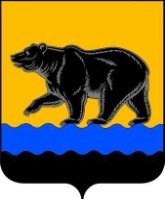 ДУМА ГОРОДА НЕФТЕЮГАНСКАР Е Ш Е Н И ЕО предварительных итогах социально-экономического развития города Нефтеюганска за январь-сентябрь 2022 года и ожидаемых итогах социально-экономического развития города Нефтеюганска за 2022 годПринято Думой города21 декабря 2022 годВ соответствии с Бюджетным кодексом Российской Федерации, Федеральным законом от 06.10.2003 №131-ФЗ «Об общих принципах организации местного самоуправления в Российской Федерации», руководствуясь Уставом города Нефтеюганска, Положением о бюджетном устройстве и бюджетном процессе в городе Нефтеюганске, утверждённым решением Думы города от 25.09.2013 №633-V, заслушав решение комиссии по бюджету и местным налогам, Дума города решила:1. Информацию о предварительных итогах социально-экономического развития города Нефтеюганска за январь-сентябрь 2022 года и ожидаемых итогах социально-экономического развития города Нефтеюганска за 2022 год принять к сведению. 2. Решение вступает в силу после его подписания.Председатель Думы                                                                             М.М.Миннигулов21 декабря 2022 года№ 263-VII